附表1：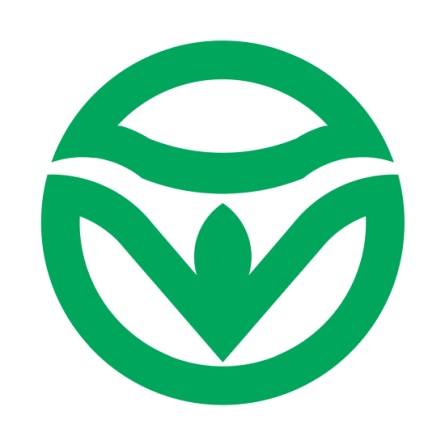  种植产品现场检查报告  中国绿色食品发展中心10、收获统计现场检查意见申 请 人申 请 人联系人申请类型（初次、续展）申请类型（初次、续展）□初次申请   □续展申请□初次申请   □续展申请□初次申请   □续展申请电话申请产品申请产品商标商标种植面积（万亩）种植面积（万亩）检查组派出单位检查组派出单位检查组分工姓名工作单位工作单位工作单位电话检查组组长检查组成员检查组成员检查日期检查日期年    月    日 ～    年    月    日年    月    日 ～    年    月    日年    月    日 ～    年    月    日年    月    日 ～    年    月    日年    月    日 ～    年    月    日1、质量管理体系1、质量管理体系1、质量管理体系1、质量管理体系1、质量管理体系1、质量管理体系1、质量管理体系1、质量管理体系序号检查项目检查内容检查情况描述检查情况描述检查情况描述检查情况描述检查情况描述1基本情况申请人的基本情况与申请书内容是否一致？1基本情况申请人的营业执照、商标注册证、土地权属证明等资质证明文件是否合法、齐全、真实？1基本情况绿色食品生产管理负责人姓名、职务、职责1基本情况内检员姓名、职务、职责2种植基地及产品情况基地地址、面积2种植基地及产品情况基地清单（具体到村）2种植基地及产品情况种植产品名称、面积2种植基地及产品情况基地行政区划图、基地分布图、地块分布图与实际情况是否一致？2种植基地及产品情况基地权属情况（自有、租赁、合同种植）3种植基地管理制度是否涵盖了绿色食品生产的管理要求？3种植基地管理制度种植基地管理制度是否健全？（应包括人员管理、投入品供应与管理、种植过程管理、产品采后管理、仓储运输管理等）3种植基地管理制度种植基地管理制度在生产中是否能够有效落实？相关制度和标准是否在基地内公示？3种植基地管理制度是否有50个农户以上内控组织管理制度？是否科学、可行、实用、有效？3种植基地管理制度生产组织形式□自有基地□公司+基地+农户□绿色食品原料标准化生产基地其他：□自有基地□公司+基地+农户□绿色食品原料标准化生产基地其他：□自有基地□公司+基地+农户□绿色食品原料标准化生产基地其他：□自有基地□公司+基地+农户□绿色食品原料标准化生产基地其他：□自有基地□公司+基地+农户□绿色食品原料标准化生产基地其他：3种植基地管理制度核实种植基地清单的真实性3种植基地管理制度核实种植农户清单的真实性3种植基地管理制度核实种植产品订购合同或协议的有效性3种植基地管理制度是否存在平行生产？是否有平行生产管理制度？3种植基地管理制度生产管理人员是否定期接受绿色食品培训？3种植基地管理制度是否有绿色食品标志使用管理制度？4种植规程是否包括种子种苗处理、土壤培肥、病虫害防治、灌溉等内容？4种植规程是否有收获规程及收获后、采集后运输、初加工、贮藏、产品包装规程？4种植规程是否轮作/间作/套种其它作物？是否有这些作物的种植规程？是否会对申报作物生产造成影响？5产品质量追溯申请前三年或用标周期（续展）内是否有质量安全事故和不诚信记录？5产品质量追溯是否有产品内检制度和内检记录？5产品质量追溯是否有产品检验报告或质量抽检报告?5产品质量追溯是否建设立了产品质量追溯体系？描述其主要内容5产品质量追溯是否保存了能追溯生产全过程的上一生产周期或用标周期（续展）的生产记录？5产品质量追溯记录中是否有绿色食品禁用的投入品及生产技术？是否具有组织管理绿色食品产品生产和承担责任追溯的能力？检查员评价检查员评价2、产地环境质量2、产地环境质量2、产地环境质量2、产地环境质量2、产地环境质量2、产地环境质量2、产地环境质量2、产地环境质量6产地环境地理位置、地形地貌6产地环境年积温、年平均降水量、日照时数6产地环境简述当地主要植被及生物资源6产地环境农业种植结构6产地环境简述生态环境保护措施6产地环境产地是否远离工矿区和公路铁路干线？6产地环境周边是否有对农业生产活动和产地造成危害的污染源？6产地环境绿色食品和常规生产区域之间是否有缓冲带或物理屏障？6产地环境是否建立生物栖息地？应保证基地具有可持续生产能力，不对环境或周边其他生物产生污染6产地环境是否有保护基因多样性、物种多样性和生态系统多样性，以维持生态平衡的措施？6产地环境产地是否有绿色食品的明显标识？7灌溉水源灌溉水来源7灌溉水源灌溉方式7灌溉水源可能引起灌溉水受污染的污染物及其来源7灌溉水源绿色食品和常规生产区域之间的排灌系统是否有有效的隔离措施？8免测项目及免测理由□空气免测□产地周围5km，主导风向的上风向20km内无工矿污染源的种植业区空气免测□产地周围5km，主导风向的上风向20km内无工矿污染源的种植业区空气免测□产地周围5km，主导风向的上风向20km内无工矿污染源的种植业区空气免测□产地周围5km，主导风向的上风向20km内无工矿污染源的种植业区空气免测□产地周围5km，主导风向的上风向20km内无工矿污染源的种植业区空气免测8免测项目及免测理由□空气免测□设施种植业区只测温室大棚外空气□设施种植业区只测温室大棚外空气□设施种植业区只测温室大棚外空气□设施种植业区只测温室大棚外空气□设施种植业区只测温室大棚外空气8免测项目及免测理由□土壤免测□提供了符合要求的环境背景值□提供了符合要求的环境背景值□提供了符合要求的环境背景值□提供了符合要求的环境背景值□提供了符合要求的环境背景值8免测项目及免测理由□灌溉水免测□灌溉水来源为天然降水□灌溉水来源为天然降水□灌溉水来源为天然降水□灌溉水来源为天然降水□灌溉水来源为天然降水8免测项目及免测理由□灌溉水免测□提供了符合要求的环境背景值□提供了符合要求的环境背景值□提供了符合要求的环境背景值□提供了符合要求的环境背景值□提供了符合要求的环境背景值8免测项目及免测理由□续展免测□产地环境、范围、面积未发生变化□产地环境、范围、面积未发生变化□产地环境、范围、面积未发生变化□产地环境、范围、面积未发生变化□产地环境、范围、面积未发生变化8免测项目及免测理由□续展免测□产地及其周边未增加新的污染源□产地及其周边未增加新的污染源□产地及其周边未增加新的污染源□产地及其周边未增加新的污染源□产地及其周边未增加新的污染源□续展免测□影响产地环境质量（空气、土壤、水质）的因素未发生变化□影响产地环境质量（空气、土壤、水质）的因素未发生变化□影响产地环境质量（空气、土壤、水质）的因素未发生变化□影响产地环境质量（空气、土壤、水质）的因素未发生变化□影响产地环境质量（空气、土壤、水质）的因素未发生变化9检测项目□空气           □土壤       □灌溉水□空气           □土壤       □灌溉水□空气           □土壤       □灌溉水□空气           □土壤       □灌溉水□空气           □土壤       □灌溉水□空气           □土壤       □灌溉水绿色食品生产适宜性评价绿色食品生产适宜性评价3、种子（种苗）3、种子（种苗）处理3、种子（种苗）3、种子（种苗）处理3、种子（种苗）3、种子（种苗）处理3、种子（种苗）3、种子（种苗）处理3、种子（种苗）3、种子（种苗）处理3、种子（种苗）3、种子（种苗）处理3、种子（种苗）3、种子（种苗）处理3、种子（种苗）3、种子（种苗）处理10种子（种苗）来源品种及来源品种及来源品种及来源品种及来源10种子（种苗）来源外购种子（种苗）是否有标签和购买凭证？外购种子（种苗）是否有标签和购买凭证？外购种子（种苗）是否有标签和购买凭证？外购种子（种苗）是否有标签和购买凭证？10种子（种苗）来源是否为转基因品种？ 是否为转基因品种？ 是否为转基因品种？ 是否为转基因品种？ 11种子（种苗）处理处理方式处理方式处理方式处理方式11种子（种苗）处理是否包衣？包衣剂种类、用量是否包衣？包衣剂种类、用量是否包衣？包衣剂种类、用量是否包衣？包衣剂种类、用量11种子（种苗）处理处理药剂的有效成分、用量、用法处理药剂的有效成分、用量、用法处理药剂的有效成分、用量、用法处理药剂的有效成分、用量、用法12播种/育苗土壤消毒方法土壤消毒方法土壤消毒方法土壤消毒方法12播种/育苗营养土配制方法营养土配制方法营养土配制方法营养土配制方法12播种/育苗药土配制方法药土配制方法药土配制方法药土配制方法检查员评价检查员评价4、土壤培肥4、土壤培肥4、土壤培肥4、土壤培肥4、土壤培肥4、土壤培肥4、土壤培肥4、土壤培肥13土壤类型栽培类型（露地/设施）栽培类型（露地/设施）13土壤类型土壤类型、肥力状况土壤类型、肥力状况13土壤类型简述土壤肥力保持措施简述土壤肥力保持措施14农家肥料是否秸秆还田？ 是否秸秆还田？ 14农家肥料是否种植绿肥？说明种类及亩产量是否种植绿肥？说明种类及亩产量14农家肥料是否堆肥？简述来源、堆制方法（时间、场所、温度），亩施用量是否堆肥？简述来源、堆制方法（时间、场所、温度），亩施用量14农家肥料说明其他农家肥料的种类、来源及亩施用量说明其他农家肥料的种类、来源及亩施用量15商品有机肥说明有机肥的种类、来源及亩施用量，有机质、N、P、K等主要成分含量说明有机肥的种类、来源及亩施用量，有机质、N、P、K等主要成分含量16微生物肥料说明种类、来源及亩施用量说明种类、来源及亩施用量17有机-无机复混肥料、无机肥料说明每种肥料的种类、来源及亩施用量，有机质、N、P、K等主要成分含量说明每种肥料的种类、来源及亩施用量，有机质、N、P、K等主要成分含量18土壤调理剂简述土壤障碍因素简述土壤障碍因素18土壤调理剂说明使用制剂名称、成分和使用方法说明使用制剂名称、成分和使用方法19肥料使用是否施用添加稀土元素的肥料？是否施用添加稀土元素的肥料？19肥料使用是否施用成分不明确的、含有安全隐患成分的肥料？是否施用成分不明确的、含有安全隐患成分的肥料？19肥料使用是否施用未经发酵腐熟的人畜粪尿？是否施用未经发酵腐熟的人畜粪尿？19肥料使用是否施用生活垃圾、污泥和含有害物质（如毒气、病原微生物、重金属等）的工业垃圾？是否施用生活垃圾、污泥和含有害物质（如毒气、病原微生物、重金属等）的工业垃圾？19肥料使用是否施用转基因品种（产品）及其副产品为原料生产的肥料？是否施用转基因品种（产品）及其副产品为原料生产的肥料？19肥料使用是否使用国家法律法规不得使用的肥料？是否使用国家法律法规不得使用的肥料？20氮素用量当地同种作物习惯施用无机氮素用量（kg/亩·年）当地同种作物习惯施用无机氮素用量（kg/亩·年）20氮素用量核算无机氮素用量（kg/亩·年）核算无机氮素用量（kg/亩·年）21肥料使用记录是否有肥料使用记录？（包括地块、作物名称与品种、施用日期、肥料名称、施用量、施用方法和施用人员等）是否有肥料使用记录？（包括地块、作物名称与品种、施用日期、肥料名称、施用量、施用方法和施用人员等）检查员评价检查员评价5、  病虫草害防治5、  病虫草害防治5、  病虫草害防治5、  病虫草害防治5、  病虫草害防治5、  病虫草害防治5、  病虫草害防治5、  病虫草害防治22病虫草害发生情况本年度发生的病虫草害名称及危害程度本年度发生的病虫草害名称及危害程度□有，病虫害名称____________□无□有，病虫害名称____________□无□有，病虫害名称____________□无□有，病虫害名称____________□无23农业防治具体措施及防治效果具体措施及防治效果□有，具体为____________□无□有，具体为____________□无□有，具体为____________□无□有，具体为____________□无24物理防治具体措施及防治效果具体措施及防治效果□有，具体为____________□无□有，具体为____________□无□有，具体为____________□无□有，具体为____________□无25生物防治具体措施及防治效果具体措施及防治效果□有，具体为____________□无□有，具体为____________□无□有，具体为____________□无□有，具体为____________□无26农药和其他植保产品的使用通用名、防治对象通用名、防治对象26农药和其他植保产品的使用是否获得国家农药登记许可是否获得国家农药登记许可26农药和其他植保产品的使用农药种类是否符合NY/T393要求农药种类是否符合NY/T393要求26农药和其他植保产品的使用是否按农药标签规定使用范围、使用方法合理使用是否按农药标签规定使用范围、使用方法合理使用使用NY/T 393 规定的其他不属于国家农药登记管理范围的物质使用NY/T 393 规定的其他不属于国家农药登记管理范围的物质□是 物质名称__________防治对象__________□否□是 物质名称__________防治对象__________□否□是 物质名称__________防治对象__________□否□是 物质名称__________防治对象__________□否27农药使用记录查看农药使用记录查看农药使用记录记录包括___________□使用时间  □使用地点□使用对象  □农药名称 □使用量    □生产企业 记录包括___________□使用时间  □使用地点□使用对象  □农药名称 □使用量    □生产企业 记录包括___________□使用时间  □使用地点□使用对象  □农药名称 □使用量    □生产企业 记录包括___________□使用时间  □使用地点□使用对象  □农药名称 □使用量    □生产企业 检查员评价检查员评价6、采后处理6、采后处理6、采后处理6、采后处理6、采后处理6、采后处理6、采后处理6、采后处理28收 获简述作物收获时间、方式简述作物收获时间、方式28收 获是否有收获记录？是否有收获记录？29初加工作物收获后经过何种初加工处理（清理、晾晒、分级、包装等）？作物收获后经过何种初加工处理（清理、晾晒、分级、包装等）？29初加工是否打蜡？是否使用化学药剂？说明其成分，是否符合GB2760、NY/T393中标准要求？是否打蜡？是否使用化学药剂？说明其成分，是否符合GB2760、NY/T393中标准要求？29初加工简述加工厂所地址、面积、周边环境简述加工厂所地址、面积、周边环境29初加工简述厂区卫生制度及实施情况简述厂区卫生制度及实施情况29初加工简述加工流程简述加工流程29初加工是否清洗？清洗用水的来源是否清洗？清洗用水的来源29初加工简述加工设备及清洁方法简述加工设备及清洁方法29初加工加工设备是否同时用于绿色和非绿色产品？如何防止混杂和污染？加工设备是否同时用于绿色和非绿色产品？如何防止混杂和污染？29初加工简述清洁剂、消毒剂种类和使用方法，如何避免对产品产生污染？简述清洁剂、消毒剂种类和使用方法，如何避免对产品产生污染？检查员评价检查员评价7、包装与贮运7、包装与贮运7、包装与贮运7、包装与贮运7、包装与贮运7、包装与贮运7、包装与贮运7、包装与贮运30包装材料简述包装材料、来源简述包装材料、来源30包装材料说明周转箱材料，是否清洁？说明周转箱材料，是否清洁？30包装材料纸类包装表面是否涂蜡、上油？涂塑料等防潮材料？ 纸类包装表面是否涂蜡、上油？涂塑料等防潮材料？ 30包装材料纸箱是否使用扁丝钉订合？所作标记是否使用油溶性油墨？纸箱是否使用扁丝钉订合？所作标记是否使用油溶性油墨？30包装材料塑料制品是否使用含氟氯烃(CFS)的发泡聚笨乙烯(EPS)、聚氨酯（PUR）等产品？塑料制品是否使用含氟氯烃(CFS)的发泡聚笨乙烯(EPS)、聚氨酯（PUR）等产品？30包装材料金属类包装是否使用对人体和环境造成危害的密封材料和内涂料？金属类包装是否使用对人体和环境造成危害的密封材料和内涂料？30包装材料所用油墨、粘结剂等是否无毒？是否直接接触食品？所用油墨、粘结剂等是否无毒？是否直接接触食品？30包装材料包装材料是否可重复使用、回收利用或可降解？包装材料是否可重复使用、回收利用或可降解？31标志与标识是否提供了含有绿色食品标志的包装标签或设计样张？(非预包装食品不必提供)是否提供了含有绿色食品标志的包装标签或设计样张？(非预包装食品不必提供)31标志与标识包装标签标识及标识内容是否符合GB 7718、NY/T 658标准要求？包装标签标识及标识内容是否符合GB 7718、NY/T 658标准要求？31标志与标识绿色食品标志设计是否符合《中国绿色食品商标标志设计使用规范手册》要求？绿色食品标志设计是否符合《中国绿色食品商标标志设计使用规范手册》要求？31标志与标识包装标签中生产商、商品名、注册商标等信息是否与上一周期绿色食品证书中一致？（续展）包装标签中生产商、商品名、注册商标等信息是否与上一周期绿色食品证书中一致？（续展） 32生产资料仓库是否与产品分开贮藏？是否与产品分开贮藏？ 32生产资料仓库简述卫生管理制度及执行情况简述卫生管理制度及执行情况 32生产资料仓库绿色食品与非绿色食品使用的生产资料是否分区储藏，区别管理？绿色食品与非绿色食品使用的生产资料是否分区储藏，区别管理？ 32生产资料仓库是否储存了绿色食品生产禁用物？禁用物如何管理？是否储存了绿色食品生产禁用物？禁用物如何管理？ 32生产资料仓库出入库记录和领用记录是否与投入品使用记录一致？出入库记录和领用记录是否与投入品使用记录一致？ 33产品贮藏仓库周围环境是否卫生、清洁，远离污染源？周围环境是否卫生、清洁，远离污染源？ 33产品贮藏仓库简述仓库内卫生管理制度及执行情况简述仓库内卫生管理制度及执行情况 33产品贮藏仓库简述贮藏设备及贮藏条件，是否满足产品温度、湿度、通风等贮藏要求？简述贮藏设备及贮藏条件，是否满足产品温度、湿度、通风等贮藏要求？ 33产品贮藏仓库简述堆放方式，是否会对产品质量造成影响？ 简述堆放方式，是否会对产品质量造成影响？  33产品贮藏仓库是否与有毒、有害、有异味、易污染物品同库存放？是否与有毒、有害、有异味、易污染物品同库存放？ 33产品贮藏仓库与同类非绿色食品产品一起贮藏的如何防混、防污、隔离？与同类非绿色食品产品一起贮藏的如何防混、防污、隔离？ 33产品贮藏仓库简述防虫、防鼠、防潮措施，说明使用的药剂种类和使用方法，是否符合NY/T393规定？简述防虫、防鼠、防潮措施，说明使用的药剂种类和使用方法，是否符合NY/T393规定？ 33产品贮藏仓库是否有贮藏设备管理记录？是否有贮藏设备管理记录？ 33产品贮藏仓库是否有产品出入库记录？是否有产品出入库记录？ 34运输管理采用何种运输工具？采用何种运输工具？ 34运输管理简述保鲜措施简述保鲜措施 34运输管理是否与化肥、农药等化学物品及其他任何有害、有毒、有气味的物品一起运输？是否与化肥、农药等化学物品及其他任何有害、有毒、有气味的物品一起运输？ 34运输管理铺垫物、遮垫物是否清洁、无毒、无害？铺垫物、遮垫物是否清洁、无毒、无害？ 34运输管理运输工具是否同时用于绿色食品和非绿色食品？如何防止混杂和污染？运输工具是否同时用于绿色食品和非绿色食品？如何防止混杂和污染？ 34运输管理简述运输工具清洁措施简述运输工具清洁措施 34运输管理是否有运输过程记录？是否有运输过程记录？检查员评价检查员评价8、废弃物处理及环境保护措施8、废弃物处理及环境保护措施8、废弃物处理及环境保护措施8、废弃物处理及环境保护措施8、废弃物处理及环境保护措施8、废弃物处理及环境保护措施8、废弃物处理及环境保护措施8、废弃物处理及环境保护措施35废弃物处理污水、农药包装袋、垃圾等废弃物是否及时处理？污水、农药包装袋、垃圾等废弃物是否及时处理？污水、农药包装袋、垃圾等废弃物是否及时处理？35废弃物处理废弃物存放、处理、排放是否对食品生产区域及周边环境造成污染？废弃物存放、处理、排放是否对食品生产区域及周边环境造成污染？废弃物存放、处理、排放是否对食品生产区域及周边环境造成污染？36环境保护如果造成污染，采取了哪些保护措施？如果造成污染，采取了哪些保护措施？如果造成污染，采取了哪些保护措施？检查员评价检查员评价9、绿色食品标志使用情况（仅适用于续展）9、绿色食品标志使用情况（仅适用于续展）9、绿色食品标志使用情况（仅适用于续展）9、绿色食品标志使用情况（仅适用于续展）9、绿色食品标志使用情况（仅适用于续展）9、绿色食品标志使用情况（仅适用于续展）9、绿色食品标志使用情况（仅适用于续展）9、绿色食品标志使用情况（仅适用于续展）37是否提供了经核准的绿色食品证书？ 是否提供了经核准的绿色食品证书？ 是否提供了经核准的绿色食品证书？ 38是否按规定时限续展？是否按规定时限续展？是否按规定时限续展？39是否执行了《绿色食品标志商标使用许可合同》？ 是否执行了《绿色食品标志商标使用许可合同》？ 是否执行了《绿色食品标志商标使用许可合同》？ 40续展申请人、产品名称等是否发生变化？续展申请人、产品名称等是否发生变化？续展申请人、产品名称等是否发生变化？41质量管理体系是否发生变化？质量管理体系是否发生变化？质量管理体系是否发生变化？42用标周期内是否出现产品质量投诉现象？用标周期内是否出现产品质量投诉现象？用标周期内是否出现产品质量投诉现象？43用标周期内是否接受中心组织的年度抽检？产品抽检报告是否合格？用标周期内是否接受中心组织的年度抽检？产品抽检报告是否合格？用标周期内是否接受中心组织的年度抽检？产品抽检报告是否合格？44用标周期内是否出现年检不合格现象？说明年检不合格原因用标周期内是否出现年检不合格现象？说明年检不合格原因用标周期内是否出现年检不合格现象？说明年检不合格原因45核实用标周期内标志使用数量、原料使用凭证核实用标周期内标志使用数量、原料使用凭证核实用标周期内标志使用数量、原料使用凭证46申请人是否建立了标志使用出入库台账，能够对标志的使用、流向等进行记录和追踪？申请人是否建立了标志使用出入库台账，能够对标志的使用、流向等进行记录和追踪？申请人是否建立了标志使用出入库台账，能够对标志的使用、流向等进行记录和追踪？47用标周期内标志使用存在的问题用标周期内标志使用存在的问题用标周期内标志使用存在的问题检查员评价检查员评价作物名称种植面积（万亩）茬/年 当地常规产量（吨/亩·年）绿色食品产量（吨/亩·年）预计收获量（吨/年）现 场检 查综 合评 价检 查意 见□ 合格□ 限期整改□ 不合格检查组成员签字：年   月   日检查组成员签字：年   月   日我确认检查组已按照《绿色食品现场检查通知书》的要求完成了现场检查工作，报告内容符合客观事实。申请人法定代表人(负责人) 签字:(盖章)年   月   日我确认检查组已按照《绿色食品现场检查通知书》的要求完成了现场检查工作，报告内容符合客观事实。申请人法定代表人(负责人) 签字:(盖章)年   月   日